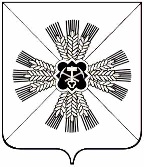 КЕМЕРОВСКАЯ ОБЛАСТЬ ПРОМЫШЛЕННОВСКИЙ МУНИЦИПАЛЬНЫЙ РАЙОНАДМИНИСТРАЦИЯОКУНЕВСКОГО СЕЛЬСКОГО ПОСЕЛЕНИЯПОСТАНОВЛЕНИЕот «06» июня 2017г. №38с.ОкуневоО мерах по охране жизни людей на воде в 2017 году на территории Окуневского сельского поселенияВ соответствии с Федеральным законом от 16.10.2003 г. № 131 « Об организации местного самоуправления в Российской Федерации», а также в соответствии с Постановлением Коллегии Администрации Кемеровской области от 22.03.2013 года № 118 «Об утверждении Правил охраны жизни людей на водных объектах Кемеровской области . В целях координации и повышения эффективности проводимых мероприятий и действующей системы охраны жизни людей на воде:1. Утвердить план мероприятий по охране жизни людей на воде в летний период 2017г. согласно Приложению № 1.2. Утвердить состав комиссии по охране жизни людей на воде и охране общественного порядка в местах отдыха населения у воды в летний период 2017 г. согласно Приложению № 2.3. Утвердить состав рабочей группы по охране жизни людей на воде и охране общественного порядка в местах нахождения населения у воды в летний период 2017 г. согласно Приложению № 3.4. Утвердить список традиционных мест массового нахождения населения у водных объектов согласно Приложению № 4.5. Провести совещание с руководителями организаций, беседы в общеобразовательных учреждениях и среди населения на тему «Меры безопасности на воде и вблизи водоемов».6. Утвердить график патрулирования водного массива по сельскому поселению согласно Приложению №5.7. Настоящее постановление подлежит обнародованию на информационном стенде Окуневского сельского поселения и размещению в информационно-телекоммуникационной сети «Интернет» Промышленновского муниципального района в разделе «Поселения».8. Контроль за выполнением настоящего постановления возложить на руководителя организационно распорядительного органа Трофимова В.А.9. Постановление вступает в силу с момента его подписания.Приложение №1к постановлению администрации Окуневского сельского поселенияот 06.06.2017 №38«О мерах по охране жизни людей на воде в 2017 году на территории Окуневского сельского поселения»ПЛАНмероприятий по охране жизни людей на воде в летний период 2017г.Приложение №2к постановлению администрации Окуневского сельского поселенияот 06.06.2017 №38«О мерах по охране жизни людей на воде в 2017 году на территории Окуневского сельского поселения»Состав комиссиипо охране жизни людей на воде и охране общественного порядка в местах отдыха населения у воды в летний период 2017 г.Председатель комиссии: Трофимов В.А. - руководитель организационно- распорядительного органа.Члены комиссии:Яшкин В.Ю. - участковый уполномоченный полиции;Болдырева Л.В.. – фельдшер Окуневским ФАП;Меренкова С.Ю.. – директор МОБУ Окуневская ООШ;Брехт Н.Н. – директор д/д «Мечта»;Чернышева Н.А. – директор МОБУ Пьяновской ООШ;Шерина В.В. .- депутат Совета народных депутатов Окуневского сельского поселения.Приложение №3к постановлению администрации Окуневского сельского поселенияот 06.06.2017 №38«О мерах по охране жизни людей на воде в 2017 году на территории Окуневского сельского поселения»Состав рабочей группы по охране жизни людей на воде и охране общественного порядка в местах нахождения населения у воды в летний период 2017 г.Члены рабочей группы:Трофимов В.А. – руководитель организационно – распорядительного органа;Дорошина Т.А. – главный специалист;Асабина Т.С. – главный специалист;Сухорукова О.И.. – ведущий специалист;Трусова Н.П. - работник ВУС;Морозов С.В. – водитель администрации Окуневского сельского поселения.Приложение №4к постановлению администрации Окуневского сельского поселенияот 06.06.2017 №38«О мерах по охране жизни людей на воде в 2017 году на территории Окуневского сельского поселения»Список традиционных мест массового нахождения населения у водных объектовПриложение №5к постановлению администрацииОкуневского сельского поселенияот 06.06.2017 №38«О мерах по охране жизни людей на воде в 2017 годуна территории Окуневского сельского поселения»График патрулирования водного массива по сельскому поселениюГлаваОкуневского сельского поселения В.В. Ежов№п\пМероприятияСрокисполненияСрокисполненияОтветственныйисполнительЛетний периодЛетний периодЛетний периодЛетний периодЛетний период1.В летний период . организовать проведение бесед со школьниками и воспитанниками детского дома «Мечта» о правилах безопасности на водоемах в летний периодВ летний период . организовать проведение бесед со школьниками и воспитанниками детского дома «Мечта» о правилах безопасности на водоемах в летний периодИюнь –август 2017г.Меренкова С.Ю., Чернышева С.А.. директора Окунев- ской МОУБ, Пьяновсков- ской ООШ, директор д/д «Мечта» Брехт Н.Н.2.Установка информационных аншлагов о запрете купанияУстановка информационных аншлагов о запрете купаниядо 01 июня 2017 г.Трофимов В.А. руководитель организационно распорядительного органа3.В соответствии с графиком проводить патрулирование водоемов на подведомственной территории с целью выявления неорганизованных мест массового отдыха людей у водоемаВ соответствии с графиком проводить патрулирование водоемов на подведомственной территории с целью выявления неорганизованных мест массового отдыха людей у водоемаИюнь-август 2017гСогласно графика дежурства( по согласованию)4.Совместно с сотрудниками ОВД (участковыми) полиции регулярно проводить проверку мест массового отдыха людей у воды в целях профилактики несчастных случаев и нарушения общественного порядкаСовместно с сотрудниками ОВД (участковыми) полиции регулярно проводить проверку мест массового отдыха людей у воды в целях профилактики несчастных случаев и нарушения общественного порядкаИюнь – август 2017г.Трофимов В.А.Яшкин В.Ю.5.Регулярно информировать население о мерах безопасности при купании и нахождении вблизи водоемов, о возникших несчастных случаях и их причинахРегулярно информировать население о мерах безопасности при купании и нахождении вблизи водоемов, о возникших несчастных случаях и их причинахИюнь-август2017гТрофимов В.А.Яшкин В.Ю.Асабина Т.С.№№п\пВодоемБлижайший населенный пунктСреднее количество человек1.р. Тарьсмас. Окунево20 человек2.р. Тарьсмад. Пьяново15 человекФ.И.О.(полностью)Местопатрулирования№сотовоготелефона12345678910111213141516171819202122232425262728293031Ежов ВладимирВасильевичр.Тарсьма8-905-906-69-46хххххТрофимов Василий Алексеевичр.Тарсьма8-960-908-96-72хххххЯшкинВалерий Юрьевичр.Тарсьма8-961-708-47-24хххххФороваЕлена Викторовнар.Тарсьма8-961-701-25-03ххххКоростелев Александр Васильевичр.Тарсьма8-913-304-36-95ххххЧернышов ИгорьВладимировичр.Тарсьма8-904-370-27-95ххххЗакусова Светлана-Ивановнар.Тарсьма8-951-611-50-90хххх